Соглашение о сотрудничестве №____ «       » __________________ 2023 г.ООО «МОЗАИЧНЫЙ ПАРК», в дальнейшем «Издательство», в лице генерального директора Лобзиной Марины Ивановны, действующей на основании Устава, с одной стороны, и муниципального дошкольного образовательного учреждения детского сада № 74, в дальнейшем, «ДОО», в лице заведующей Смирновой Алены Александровны, действующей на основании Устава, с другой стороны, в соответствии с действующим законодательством заключили настоящее соглашение о нижеследующем:Предмет соглашенияВнедрение учебно-методического комплекта «Мозаичный парк» в рамках реализации темы инновационной площадки: «Формирование социальной грамотности в ДОО: начальный этап».           Обязанности сторонКаждая из сторон данного договора берет на себя следующие обязательства:2.1. Издательство обязуется:2.1.1. Предоставлять ДОО скидку в зависимости от суммы заказа;2.1.2. Оказывать консультативную помощь педагогам, работающим в рамках реализации темы инновационной площадки: «Формирование социальной грамотности в ДОО: начальный этап», через методистов Издательства, приглашения на региональные и общероссийские мероприятия, которые проводит Издательство с участием авторов;2.1.3. Возмещать расходы за опубликованные в региональных педагогических изданиях статьи педагогов, работающих по теме площадки (на основании предоставленных финансовых документов); 2.2. ДОО обязуется:2.2.1. Контролировать выполнение рекомендаций научного руководителя площадки;2.2.2. Осуществлять сбор и анализ информации о реализации темы инновационной площадки;2.2.3. Передавать до 10 июня каждого последующего года (до момента окончания действия договора) Издательству аналитический отчёт по итогам работы по теме инновационной площадки;2.2.4. Распространять опыт работы по теме инновационной площадки в своем регионе через:- проведение открытых мероприятий (семинаров, конференций; мастер-классов и др.)- публикации в региональных и федеральных СМИ и др.Ответственность сторон3.1. За невыполнение или ненадлежащее выполнение обязательств по настоящему соглашению Издательство и ДОО несут ответственность в соответствии с действующим законодательством РФ.3.2. В случае невыполнения условий договора одной из сторон его действие может быть приостановлено.Особые условия4.1. «Издательство» вправе осуществлять текущий контроль исполнения условий настоящего соглашения. Срок действия соглашения5.1. Срок действия настоящего соглашения; Начало: «01» сентября 2023 года. Окончание: «31» августа 2023 года.5.2. При отсутствии письменных заявлений со стороны Издательства и ДОО о расторжении соглашения за 30 дней до окончания срока, действие его автоматически продлевается на следующий год.5.3. Подписанные тексты соглашения составлены на русском языке в двух экземплярах, имеющих равную юридическую силу, которые хранятся (по одному экземпляру) у каждой из договаривающихся сторон.6. Разрешение спорных вопросов6.1. Внесение изменений, дополнений и поправок в соглашение может быть сделано сторонами в любой момент по их общему согласию. Любые изменения, дополнения и поправки к соглашению являются его неотъемлемой частью и будут действительны только в том случае, если они совершены в письменной форме, подписаны уполномоченными представителями и скреплены печатями участвующих в соглашении сторон. Адреса и реквизиты Сторон«Издательство»«ДОО»ООО «МОЗАИЧНЫЙ ПАРК»       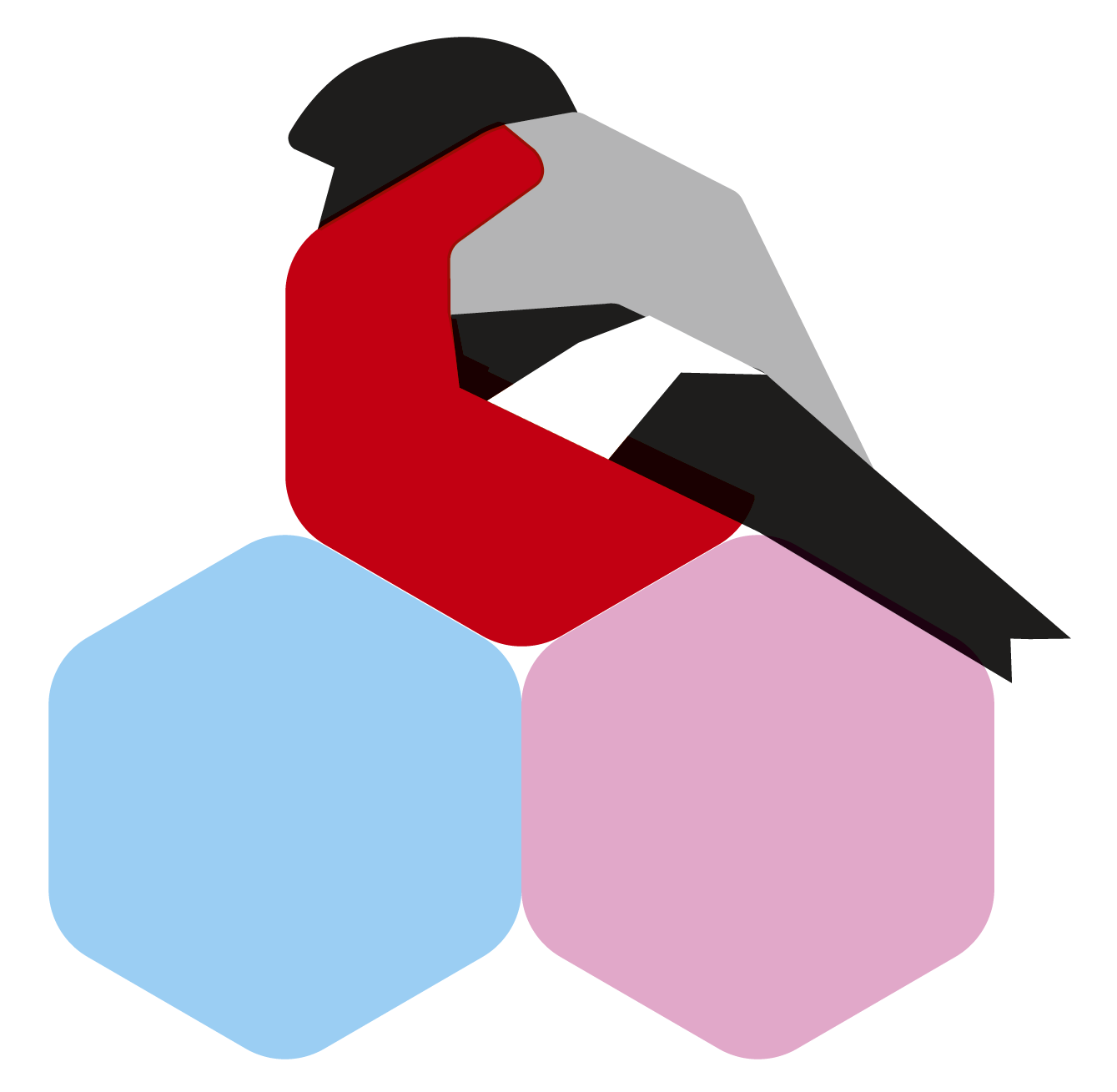 Юридический адрес: 119017, Москва, вн. тер. муниципальный округ Замоскворечье, ул. Пятницкая, д. 37, помещ. 1/1Почтовый адрес: 127055, г. Москва, Бутырский вал, 68, офис 602Банковские реквизиты: ИНН 9705199462р/с 40702810738000379767 ПАО Сбербанк г. Москва к/с 30101810400000000225БИК 044525225 ОКПО 57654827Т/ф.: 8(495)308-9474 Генеральный директор ООО «МОЗАИЧНЫЙ ПАРК»____________________/Лобзина М.И./Название организации муниципальное дошкольное образовательное учреждение детский сад № 74Юридический адрес152912, Российская Федерация, Ярославская область, город Рыбинск, ул. Баженова, д. 19аПочтовый адрес152912, Российская Федерация, Ярославская область, город Рыбинск, ул. Баженова, д. 19аБанковские реквизитыИНН 7610043368р/с 03234643787150007100к/с - БИК 017888102Телефон 8/4855/ 21-74-75Email dou74.rybinsk@yarregion.ruЗаведующий детским садом № 74Подпись ______________/_Смирнова А.А./